Eléments d’information (EDI) médiasObjet : Présentation NMJF 2022A propos du NMJF 2022 :NMJF 2022 = 16e édition du festivalDu 22 septembre au 22 octobre https://nmjf.fr/accueil.htmlThématique : ”Elles, voix du jazz”> Un festival international et itinérant sur les communes de l’agglomération, parmi les plus grands artistes de jazz du moment, avec une présence importante de musiciennes.NB : Elles ne sont que 17% sur le circuit ; côté NMJF, nous approchons de la parité cette année.> Le festival met l’accent cette année sur la voix et sur les différentes techniques vocales du jazz (la coréenne , Youn Sun NahFlamenco Jazz de Antonio Lizana, Traditionnel de Gretchen Parlato, Afro de Richard Bona, la cubaine Dayme Arocena, Blues de Natalia M.King pour l’ouverture aux Jardins de la Fontaine)   Plus de 170 musiciennes et musiciens, dont certains ne se sont jamais produits dans la région voire en france+ Le retour de quelques fidèles (Manu Katché) , icônes du festival et de la musique de jazz du monde entiers avec un mélange de grands maîtres du jazz (Monty Alexander, Youn Sun Nah) et de nouvelle génération (Samara Joy, les gardois de KoKosch!ka lauréat du Tremplin Jazz70/Nïmes métropole/Occitanie))... Retour des concerts en deux parties, en jauge pleine et avec entractes, pause gourmande dans les plus grandes salles de l’agglomération, + Un concert proposé par Paloma (Orange Blossom et les machines de François Delarozière) Près de 30 communes participantes :Au total, près d’une trentaine de communes de l’Agglo touchées par des événements du festival (sur 39 communes au total)+ Maillage du territoire, des salles des fêtes, foyers municipaux, églises, etc. aménagées pour l’occasion par l’équipe du festival, et qui renforcent la grande proximité entre les artistes et le publicEt sinon : Ouverture du festival et concerts en libre accès aux Jardins de la Fontaine (avec la Ville de Nîmes) à 18h ,Développement de la tournée de 8 concerts dans les écoles, 1 à Paloma pour environ 3 200 élèves, avec le groupe nîmois ALMALéA (Marc Simon et Léa Amable) Le Off confié à Jazz 70, partenaire depuis la création du festival avec le tremplin « Jazz70 / Nîmes Métropole / Occitanie » et les concerts pour les publics dits « empêchés”, petit théâtre de la Placette, Salon du disque et bourse aux instruments de musique à La Calmette,  Stage de Jazz à Caissargues, Concert à la Bibliothèque Carré d’ArtProjets avec les partenaires :Avec Transdev : un trambus custumisé avec le visuel de la créatrice de l’affiche Clara Langelez, des expositions dans les arrêts de trambus, Avec Gares et Connexions : surprise en préparation à la gare TGV Nîmes-Pont-du-Gard, Avec la Barbaude : dégustation de la Jazz, la célèbre bière brassée créée pour le NMJF,Avec les Costières de Nîmes : dégustation de vins sur les sites du festival,Avec Toro Truck : petite restauration assurée sur tous les concerts ! + Les autres partenaires : Paloma, Aésio Mutuelles, MNT, Jazz 70Editos programmes du NMJF 2022 (en cours d’édition) :
Rêver à voix hauteAprès ces dernières années de crise sanitaire, nous aspirons tous à nous libérer pour vivre intensément une vie pleine de rythmes et de joies. Ecouter du jazz, c’est écouter cette histoire de la vie, en croisant parfois les rires et les peines. En espérant qu’une fois la musique envolée, demeure l’odeur du bonheur. Tel est le sens du "Nîmes Métropole Jazz Festival" (NMJF) que porte l’Agglo depuis 16 ans désormais.Ouvert à tous les curieux, amateurs ou néophytes, cet événement est devenu au fil des ans une référence du genre. Par la qualité de sa programmation, par son accessibilité l’un des festivals les moins chers d'Europe ouvert à tous les publics, par son itinérance aussi de communes en communes, le NMJF est unique. La programmation se veut ouverte, variée, à l’écoute des voix, des rêves et des émotions d’une époque. En 2022, honneur aux femmes avec la thématique principale : « Elles, Voix, Joies du jazz ». Nous aurons également le plaisir d’accueillir à nouveau des artistes étrangers, notamment américains et cubains, qui seront de retour après deux ans de pandémie, tout comme les premières parties de concert.« Le jazz n’est pas seulement de la musique ; c’est un mode de vie, une façon d’être, une façon de penser », affirmait l’immense Nina Simone. Une façon de modeler l’énergie vitale qui anime et libère aussi bien les âmes que les corps, dépasse toutes les frontières et crée de nouveaux territoires. Du 22 septembre au 22 octobre prochain, venez donc rêver à voix haute avec la 16e édition du Nîmes Métropole Jazz Festival !Franck Proust, président de Nîmes Métropole,Joël Vincent, membre du Bureau communautaire, délégué aux activités artistiques culturelles-Paloma, maire de Saint-Gervasy.Les musiciennes donnent de la voix Le Nîmes Métropole Jazz Festival se balade sur le territoire en invitant des artistes de jazz inspirés, parmi les plus grands du moment, pour un public curieux qu’il soit néophyte ou connaisseur. Le festival propose une programmation dense avec des concerts accessibles pour tous.Cette année, les musiciennes sont encore plus présentes sur le festival : Natalia, Youn, Daymé, Sandra, Lakécia, Irene, Samara, Gretchen, Naïma, Gabrielle, Isadora, Léa, Estreilla, Hend sont des saxophonistes, pianistes, contrebassistes, chanteuses, guitaristes au firmament de la musique.La voix est mise à l’honneur avec la participation d’immenses chanteuses et chanteurs, réunissant une grande diversité de styles, de sensibilités et de techniques vocales.Cette édition est aussi une sorte de tour du monde du jazz avec un plateau d’artistes qui font la musique d’aujourd’hui et de demain, des maîtres, des fidèles bien sûr, ainsi que des groupes très attendus que le public pourra découvrir pour la première fois dans notre région.Nous tenons chaque année à rappeler que le jazz est une musique pleine de joie qui porte des messages de liberté, d’innovation, de résistance, de dialogue, et de paix...Nous remercions tous ceux qui permettent au festival d’exister : Franck Proust, Président de Nîmes Métropole, Joël Vincent délégué à la Culture, les élus de toute l’agglomération, les équipes, les partenaires, les artistes et bien sûr vous, cher public. Bon festival à toutes et à tous,Stéphane Kochoyan Directeur artistique Historique & chiffres-clefs du NMJFCréée en 2006 par Nîmes Métropole, ce festival fédère les communes de l’Agglomération depuis en les impliquant dans le développement culturel du territoire.NB : Le festival n’a jamais été annulé, y compris en 2020 et 2021 lors des années Covid ; les éditions ont été adaptées.Evénement à succès de l’Agglo avec une augmentation des publics et communes touchés, une bonne fréquentation en sachant aller à la rencontre des habitants pour les (r)amener dans les salles de spectacle.Chiffre-clefs 2021 :environ 10 000 spectateurs,une quarantaine de concerts, environ 150 artistes accueillis.Innovations 2020-2021 aujourd’hui pérennisées :Actions d’éducation artistique et culturelle Tournée de concerts dans des écoles du territoire et à Paloma (pour 3000 élèves enfants de l'agglomération)Concerts en libre accès aux Jardins de la Fontaine (en partenariat avec la Ville de Nîmes)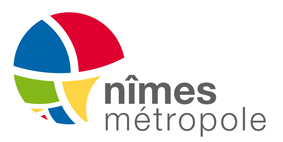 DOCUMENTTHEMEVERSIONDATEEMETTEURDESTINATAIREPrésentation NMJF 2022Note de synthèsePrésentation NMJF 2022Note de synthèseVF2022-06-15Direction Communication avec CultureMédias 